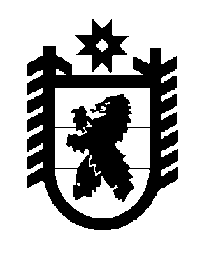 РОССИЙСКАЯ  ФЕДЕРАЦИЯРЕСПУБЛИКА  КАРЕЛИЯ  Администрация Кривопорожского сельского поселения ПОСТАНОВЛЕНИЕ18 октября 2017 года									№ 44/2	Об изменении состава  межведомственнойкомиссии по признанию помещения жилым помещением, жилого помещения (пригодного) непригодного для проживания и многоквартирного дома аварийным и подлежащим сносу или реконструкции            Администрация Кривопорожского сельского поселения  постановляЕТ:                                    Вывести из состава межведомственной комиссии по признанию помещения жилым помещением, жилого помещения (пригодного) непригодного для проживания и многоквартирного дома аварийным и подлежащим сносу или реконструкции Семенову Евгению Михайловну, ВРИО главы  администрации Кривопорожского сельского поселения, в связи с избранием Главы Кривопорожского сельского поселения.Ввести в состав комиссии по признанию помещения жилым помещением, жилого           помещения (пригодного) непригодного для проживания и многоквартирного дома        аварийным и подлежащим сносу или реконструкции  Семенову Евгению Михайловну, Главу  Кривопорожского сельского поселения.Глава Кривопорожского сельского поселения	                                                                         	Е.М. Семенова